Муниципальное автономное дошкольное образовательное учреждение «Детский сад комбинированной направленности №5»План-конспект непосредственной образовательной деятельности « Откуда хлеб пришёл?»Конспект подготовила:
 Учитель-логопед Шевелева Елена Андреевна
Сосновоборск, 2015Интеграция образовательных областей: речевое развитие, познавательное развитие, художественно-эстетическое развитие, социально-коммуникативное развитиеКоррекционно-образовательные цели:- закрепление представлений детей о выращивании хлеба, знания детей о долгом пути хлеба от поля до стола;- уточнение и расширение словаря по теме «Хлеб»; - развитие диалогической речи.Задачи:- закреплять в активном словаре существительные по теме, закреплять обобщающее понятие хлебобулочные изделия;- упражнять в подборе прилагательных к существительным;- закреплять умение грамматически правильно строить своё высказывание. Коррекционно-развивающие цели:- развитие мышления;- совершенствование пространственных представлений;- развитие зрительного гнозиса и восприятия;- развитие мелкой моторики.Задачи:- учить устанавливать последовательность событий, выявлять простейшие причинно-следственные связи;-  закреплять навыки анализа образца, Коррекционно-воспитательные цели:- воспитывать у детей уважение к людям труда (хлеборобам, хлебопекам), бережное отношение к хлебуПродолжительность: 40 мин.Оборудование: туннели, игрушечный пирожок, магнитофон, запись песен о хлебе, колосья пшеницы, картинки, изображающие разные этапы выращивания хлеба, счетные палочки, схемы для конструирования, дрожжевое тесто, посуда для чаяпития,Предварительная работа: беседы о хлебе, рассматривание картин и иллюстраций, отгадывание загадок о хлебе; объяснение и заучивание поговорок о хлебе; чтение стихов и рассказов  о хлебеХод непосредственной образовательной деятельностиОрг. момент- Дети входят в группу, здороваются с гостями,  садятся в круг.Введение в темуРебята, отгадайте загадку:- Отгадать легко и быстро:Мягкий, пышный и душистый.Он и черный он и белый,А бывает подгорелый.Без него плохой обед,Вкусней его на свете нет. (Хлеб)- Вы правильно отгадали. А какие слова в загадке помогли вам догадаться, что это хлеб?  -Вы много знаете о хлебе?Лексико-грамматические игры и упражнения- Давайте вспомним и  расскажем  гостям, какой бывает хлеб.Дидактическая игра «Скажи, какой?»Дети  сидят в кругу, передают друг другу  пирожок и подбирают слова-признаки к слову хлеб.(Мягкий, пышный, душистый, черный, белый, подгорелый, ароматный, свежий, вкусный, пшеничный, ржаной и т.п.)- А вы любите путешествовать? А на чем можно путешествовать? (ответы детей) А сегодня мы с вами отправимся в путь во времени, сначала в прошлое, затем в настоящее, а после в будущее и пройдем весь путь от зерна до каравая на вашем столе. Вначале мы отправимся в прошлое через ворота времени, говоря волшебные слова: «Ну-ка вместе, ну-ка дружно сквозь ворота мы пройдем и при этом сразу с вами в прошлое мы попадем».Проходят в ворота “Времени” под музыку.- Ребята мы очутились в прошлом, посмотрите это что? (Показывает колоски)Дети отвечают: колосья хлеба.-  Нам надо с вами выполнить задание, что бы пойти дальше. Конструирование из счетных палочек по образцуКаждый ребенок получает образец и выкладывает колосок (сложность модели зависит от возраста детей)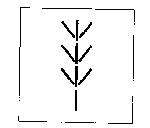 - Ребята, посчитайте и скажите: сколько зёрен на вашем колоске.- Посмотрите,  целое  пшеничное поле у нас получилось. И, наверное, здесь-то мы узнаем, как хлебушек в поле вырос и к нам на стол попал.Дидактическая игра “Что сначала, что потом?”  Дети берут по одной картинке и находят свое место в общем ряду, составляют одно-два предложения об изображенном.- Вы, просто молодцы, справились с заданием, и теперь мы знаем, как хлеб попадает к нам на стол. Но нам пора. Давайте отправимся в настоящее. «Ну-ка вместе, ну-ка дружно сквозь ворота мы пройдем и при этом сразу с вами в настоящее придем».-Проходят в ворота “Времени” под музыку.- А сейчас давайте присядем и отдохнем.  Чтение стихотворения С.Михалкова “Булка Три паренька по переулку, играя, будто – бы в футбол,
Туда – сюда гоняли булку, и забивали ею гол.
Шёл мимо незнакомый дядя, остановился и вздохнул,
И на ребят почти не глядя, к той булке руку протянул.
“Ты кто такой?” – спросили дети, забыв на время про футбол.
“Я – пекарь!” – человек ответил и с булкой медленно ушёл.
Даже не верится нам с тобою, что кто – то сорит чудом земли.
Сердце за хлеб обливается болью, когда он лежит в придорожной пыли. - Что хотел автор Сергей Михалков рассказать нам о хлебе.Ответы детей.- Да, хлеб надо беречь, он – наше богатство. Русский народ испокон веков с уважением относился к хлебу и придумал о нем пословицы и поговорки.- А какие пословицы и поговорки о хлебе вы знаете?Дети:– Много снега – много хлеба.
– Посей впору – будешь иметь хлеба гору.
– Не тот урожай, что в поле, а тот, что в амбаре.
– Хлеб – начало всех начал.
– Что летом уродится, всё зимой пригодится.
– И обед не в обед, коли хлеба нет.
– Не велик кусок пирога, а стоит много труда. - Вот сколько пословиц вы назвали. Молодцы!- Ну что ж задержались мы с вами в настоящем, а наше путешествие ждет нас и нам пора с вами в будущее. «Ну-ка вместе, ну-ка дружно сквозь ворота мы пройдем и при этом сразу с вами в будущее попадем».Проходят в ворота “Времени” под музыку.-  Мы уже долго путешествуем, и, наверное, немного устали давайте поиграем с вами в шуточную игру Физминутка «Замесим тесто».  Ой, ладошки-ладушки. Мы печем оладушки. – хлопки рукамиЗамешиваем тесто, а тесту в миске тесно. – имитируют помешивание по кругуТесто выпало на стол, тесто шлепнулось на пол.– упалиТесто убежало, начинай сначала. –  ползание  по кругуИ вот перед вами пекарня будущего и вы будете настоящими пекарями и слепите и придумаете такие необыкновенные булочки, которые будут делать в будущем.Лепка булочек из дрожжевого теста.- Ну, вот подошло наше путешествие к концу.  Что нового вы сегодня узнали?Ответы детей. -Но самое главное – это то, что вы знаете, сколько труда вкладывают люди,  чтобы утром, когда вы проснетесь на столе всегда лежала свежая булка или каравай.- Наши булочки готовы приглашайте гостей к столу.Чаепитие.